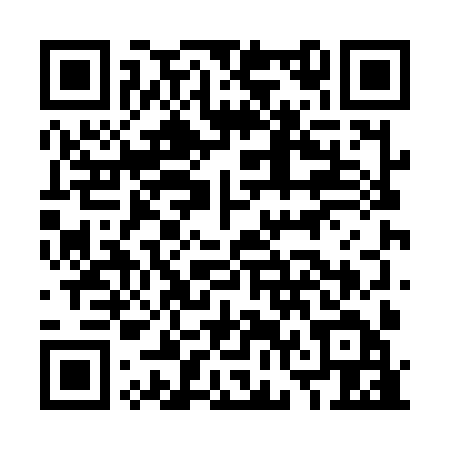 Ramadan times for Tindouf, AlgeriaMon 11 Mar 2024 - Wed 10 Apr 2024High Latitude Method: NonePrayer Calculation Method: Algerian Ministry of Religious Affairs and WakfsAsar Calculation Method: ShafiPrayer times provided by https://www.salahtimes.comDateDayFajrSuhurSunriseDhuhrAsrIftarMaghribIsha11Mon6:286:287:461:425:067:397:398:5212Tue6:276:277:451:425:067:407:408:5313Wed6:266:267:441:425:067:407:408:5314Thu6:256:257:431:425:067:417:418:5415Fri6:246:247:421:415:077:417:418:5416Sat6:236:237:401:415:077:427:428:5517Sun6:226:227:391:415:077:427:428:5618Mon6:206:207:381:405:077:437:438:5619Tue6:196:197:371:405:077:437:438:5720Wed6:186:187:361:405:077:447:448:5721Thu6:176:177:351:395:077:457:458:5822Fri6:166:167:341:395:077:457:458:5923Sat6:156:157:331:395:077:467:468:5924Sun6:136:137:311:395:077:467:469:0025Mon6:126:127:301:385:077:477:479:0026Tue6:116:117:291:385:077:477:479:0127Wed6:106:107:281:385:077:487:489:0228Thu6:086:087:271:375:077:487:489:0229Fri6:076:077:261:375:077:497:499:0330Sat6:066:067:251:375:077:497:499:0331Sun6:056:057:241:365:077:507:509:041Mon6:046:047:221:365:067:507:509:052Tue6:026:027:211:365:067:517:519:053Wed6:016:017:201:365:067:517:519:064Thu6:006:007:191:355:067:527:529:075Fri5:595:597:181:355:067:527:529:076Sat5:575:577:171:355:067:537:539:087Sun5:565:567:161:345:067:537:539:098Mon5:555:557:151:345:067:547:549:099Tue5:545:547:141:345:067:547:549:1010Wed5:535:537:131:345:067:557:559:11